Centro Educacional Américo Vespucio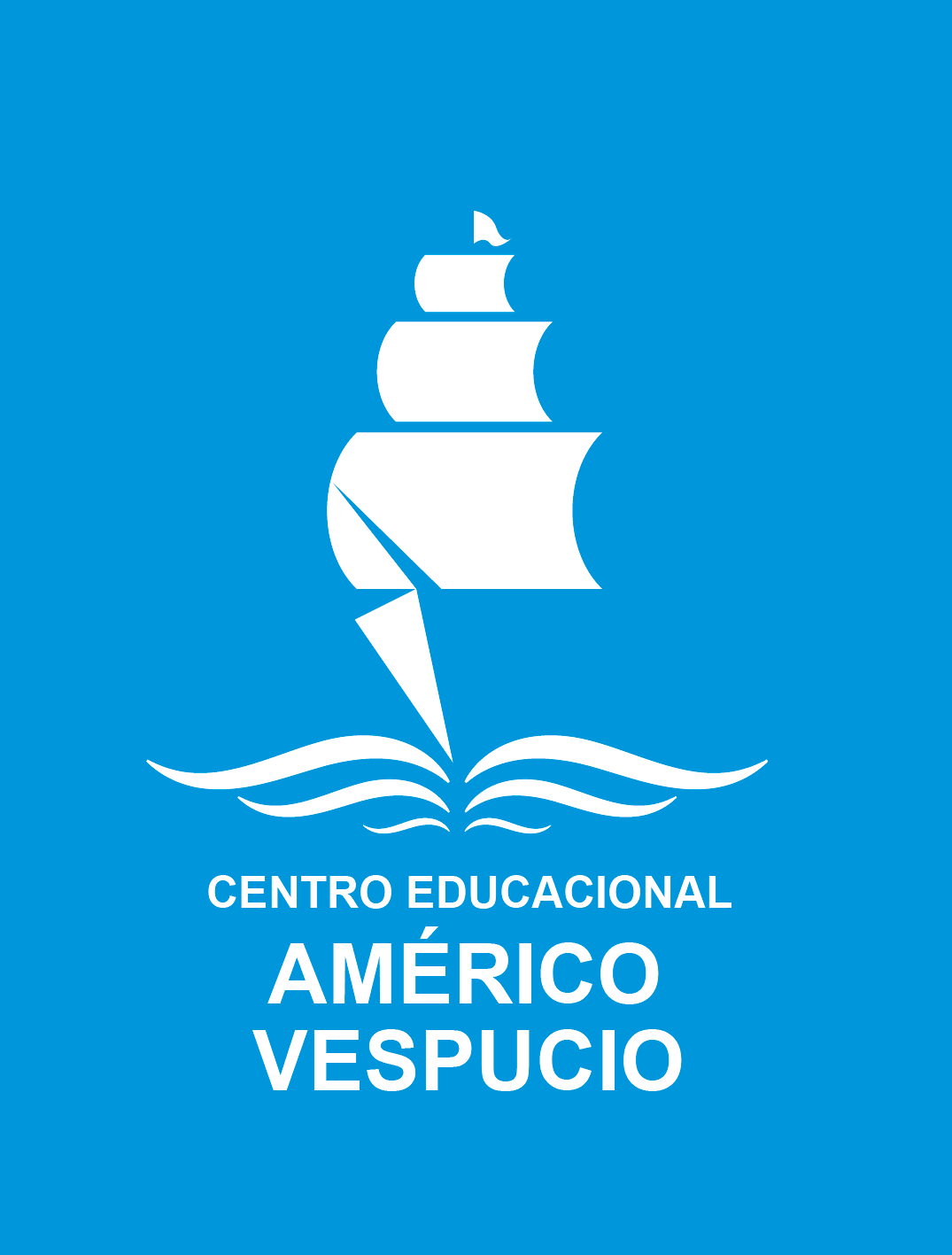 H. Diputada Laura Rodríguez N° 6525, Peñalolén Tel.: 222727138www.colegioamericovespucio.clOrganización estudio alumnosEstimados padres y apoderados,Junto con saludar, y esperando que se encuentren todos bien con sus familiares, les doy la siguiente información: Durante las dos primeras semanas de cuarentena, el colegio entregó material de las cuatro asignaturas nucleares para los estudiantes.  A partir de esta tercera semana, se han generado actividades en todas las asignaturas, por lo tanto, se construyó un horario donde su pupilo o pupila pueda realizar todas sus tareas. La jornada será más corta, cada bloque será de 45 minutos, con descansos de 15 minutos. A continuación, se presenta el horario para los estudiantes de tercero básico: Es importante que los estudiantes continúen con un horario determinado, ya que se está fomentando el hábito de estudio.Ante cualquier duda o consulta, pueden visitar la página del colegio www.colegioamericovespucio.cl  o escribir a mi correo docentefaundezlagos@gmail.comLos profesores estamos disponibles para resolver las dudas de los estudiantes, de lunes a viernes de 09:00 a 13:00.Saludos Cordiales.Katherin Faúndez LagosProfesora jefe  Tercero básicoHORARIO EN CASALunesMartesMiércolesJuevesViernes09:00-09:45lenguajematemáticalenguajematemáticalenguaje09:45-10:00DescansoDescansoDescansoDescansoDescanso10:00- 10:45Cs. NaturalesLenguajeMatemáticaHistoriaReligión10:45-11:00DescansoDescansoDescansoDescansoDescanso11:00-11:45ArtesEd. FísicaMúsicaEd. FísicaTecnología